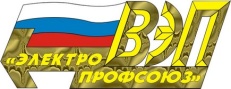 ОБЩЕСТВЕННАЯ ОРГАНИЗАЦИЯ «ВСЕРОССИЙСКИЙ  ЭЛЕКТРОПРОФСОЮЗ»ПРЕЗИДИУМП О С Т А Н О В Л Е Н И Е05.12.2018г.                    	      г. Москва 	                		     № 17-7О  подготовке и проведении VI Всероссийского слёта молодёжи ВЭПВыполняя решения VI Съезда Профсоюза, действуя в рамках Концепции молодёжной политики Профсоюза, а также реализуя комплексный, экономически обоснованный подход по заключению договоров, обеспечивающих проведение мероприятий ВЭП в 2019 году, Президиум ПрофсоюзаПОСТАНОВЛЯЕТ: 1. Провести VI Всероссийский слёт молодёжи Общественной организации «Всероссийский Электропрофсоюз» (далее – Слёт) с 08 по 14 сентября 2019 года в республике Крым. 2. Определить участниками Слёта молодых активистов Профсоюза возрастом до 35 лет в количестве 120 человек.	3. Поручить руководителям Профсоюза: 	- определить квоту представительства на Слёт по результатам профсоюзной статистической отчётности за 2018 год в зависимости от численности молодёжи до 35 лет в территориальной организации (форма № 7) и довести её до руководителей территориальных организаций ВЭП до 20 мая 2019 года;  	- утвердить смету расходов и план организационно-хозяйственных мероприятий по подготовке и проведению VI Всероссийского слёта молодёжи Общественной организации «Всероссийский Электропрофсоюз» и связанных с ним мероприятий до 01 апреля 2019 года;	- внести на утверждение Президиума ВЭП в июне 2019 года список модераторов Слёта; 	- пригласить на VI Всероссийский слёт молодёжи ВЭП представителей российских и родственных зарубежных профсоюзов.	4. Председателям территориальных организаций Профсоюза: - направить на Слёт в обязательном порядке членов Молодёжного совета ВЭП в рамках квоты; - до 01 августа 2019 года предоставить в аппарат ВЭП утверждённый список участников Слёта, формируя который отдавать предпочтение членам молодёжных советов территориальных и первичных профсоюзных организаций, при этом по возможности направлять на Слёт профсоюзных активистов, не освобождённых от основной работы;- обеспечить согласно установленной квоте участие представителей организаций в VI Всероссийском слёте молодёжи ВЭП.	5. Возложить на Представителей ЦК ВЭП в федеральных округах РФ обязанность перераспределения квоты между территориальными организациями в рамках соответствующих Федеральных округов РФ.	6. Департаменту организационной работы аппарата ВЭП до 01 августа 2019 года разработать, а руководству ВЭП утвердить Программу проведения Слёта.7. Утвердить целевое финансирование VI Всероссийского слёта молодёжи ВЭП в рамках утверждённой сметы расходов за счёт средств:- территориальных организаций совместно с первичными профсоюзными организациями ВЭП, представители которых являются участниками Слёта, в размере 8 000 (восемь тысяч) рублей за одного человека;- централизованного бюджета ВЭП по статье «Проведение пленумов, президиумов, совещаний, семинаров, комиссий и др. организационные расходы» на 2019 год.8. Территориальным организациям Профсоюза перечислить целевые взносы за участников Слёта на расчётный счёт Общественной организации «Всероссийский Электропрофсоюз» до 01.08.2019г.9. Оплату проезда и командировочные расходы, а также оплату пребывания участников вне срока мероприятия произвести командирующим организациям. 10. Ответственным за проведение VI Всероссийского слёта молодёжи Общественной организации «Всероссийский Электропрофсоюз» назначить заместителя Председателя ВЭП Мурушкина А.В.11. Контроль за исполнением данного постановления возложить на Председателя Общественной организации «Всероссийский Электропрофсоюз» Офицерова Ю.Б._______________________________________________________________________________Рассылка по списку.Председатель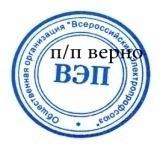 Ю.Б. Офицеров